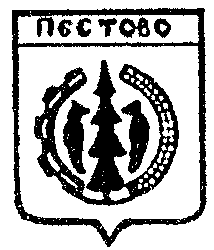 Российская Федерация Новгородская областьАдминистрация Пестовского сельского поселенияПОСТАНОВЛЕНИЕот  27.09.2014  № 159д.Русское ПестовоО внесении изменений в постановление администрации Пестовского сельского поселения от 09.01.2014 № 2 «О порядке применения бюджетной классификации Российской Федерации»На основании приказа Министерства Финансов Российской Федерации  от 01.07.2013 № 65н «Об утверждении указаний  о порядке применения бюд-жетной классификации Российской Федерации» ПОСТАНОВЛЯЮ:1.Внести в постановление от 09.01.2014 № 2 «О порядке применения бюджетной классификации Российской Федерации» следующие изменения:1.1.Добавить в  приложение № 2 «Перечень и коды целевых статей в части, относящейся к бюджету  сельского поселения» строку 29 следующего содержания:1.2.Добавить в приложение № 3 «Порядок отнесения  расходов бюджета сельского поселения на соответствующие целевые статьи в части, относя-щейся к бюджету  сельского поселения» пункт 28 следующего содержания:«…1835089 «Субсидия на реализацию содержащихся в муниципальных программах мероприятий, направленных на повышение эффективности бюджетных расходов»По данной статье отражаются  расходы по приобретению  технических средств, компьютерной техники, лицензионного программного обеспечения.2.Контроль за исполнением настоящего постановления возложить на специалиста 1 категории Тибину Валентину Васильевну.Главасельского  поселения  						               О.А.Дмитриева1835089«Субсидия на реализацию содержащихся в муниципальных программах мероприятий, направленных на повышение эффек-тивности бюджетных расходов»